ПРОЄКТУКРАЇНАВиконавчий комітет Нетішинської міської радиХмельницької областіР І Ш Е Н Н Я__.09.2021					Нетішин				  № ____/2021Про встановлення тарифів на централізоване водопостачання та водовідведенняВідповідно до підпункту 2 пункту «а» статті 28, пункту 3 частини 4     статті 42 Закону України «Про місцеве самоврядування в Україні», постанови Кабінету Міністрів України від 01 червня 2011 року № 869 «Про забезпечення єдиного підходу до формування тарифів на житлово-комунальні послуги», наказу Міністерства регіонального розвитку, будівництва та житлово-комунального господарства України від 12 вересня 2018 року № 239 «Про затвердження Порядку розгляду органами місцевого самоврядування розрахунків тарифів на теплову енергію, її виробництво, транспортування та постачання, а також розрахунків тарифів на комунальні послуги, поданих для їх встановлення», з метою розгляду листа ВП «Хмельницька АЕС», зареєстрованого у виконавчому комітеті Нетішинської міської ради від                          20 серпня 2021 року за № 32/3293-01-13/2021, виконавчий комітет Нетішинської міської ради    в и р і ш и в:1. Встановити відокремленому підрозділу «Хмельницька атомна електростанція» ДП «НАЕК «Енергоатом»:1.1. тариф на централізоване водопостачання у розмірі 19,68 грн. за                      (з податком на додану вартість), зі структурою згідно з додатком 1;1.2. тариф на централізоване водовідведення у розмірі 22,25 грн. за                          (з податком на додану вартість), зі структурою згідно з додатком 2.2. Визнати таким, що втратило чинність, рішення виконавчого комітету міської ради від 24 вересня 2020 року № 407/2020 «Про встановлення тарифів на централізоване водопостачання та водовідведення».3. Рішення набирає чинності від 01 січня 2022 року та підлягає оприлюдненню на офіційному сайті Нетішинської міської ради.4. Контроль за виконанням цього рішення покласти на першого заступника міського голови Олену Хоменко.Міський голова							Олександр СУПРУНЮКДодаток 1до рішення виконавчого комітету міської ради __.09.2021 № ___/2021СТРУКТУРАсередньозваженого тарифу на централізоване водопостачання ВП «Хмельницька АЕС» ДП «НАЕК «Енергоатом»2Керуючий справами виконавчого комітету міської ради 							Любов ОЦАБРИКАДодаток 2до рішення виконавчого комітету міської ради __.09.2021 № ____/2021СТРУКТУРАсередньозваженого тарифу на централізоване водовідведення ВП «Хмельницька АЕС» ДП «НАЕК «Енергоатом»2Керуючий справами виконавчого комітету міської ради 							Любов ОЦАБРИКА№ з/пПоказникиЦентралізоване водопостачанняЦентралізоване водопостачання№ з/пПоказникитис. грн.на рікгрн.куб. м1.Виробнича собівартість, усього, у тому числі:42314,4416,401.1.прямі матеріальні витрати, у тому числі:8524,753,311.1.1.покупна вода 0,000,001.1.2.покупна вода в природному стані0,000,001.1.3.електроенергія6875,982,671.1.4.інші прямі матеріальні витрати1648,770,641.2.прямі витрати на оплату праці11074,334,291.3.інші прямі витрати, у тому числі:14277,475,531.3.1.єдиний внесок на загальнообов'язкове державне соціальне страхування працівників2436,350,941.3.2.амортизація виробничих основних засобів та нематеріальних активів, безпосередньо пов'язаних з наданням послуги830,960,321.3.3.інші прямі витрати11010,164,271.4.загальновиробничі витрати8437,893,272.Адміністративні витрати0,000,003.Витрати на збут0,000,004.Інші операційні витрати0,000,005.Фінансові витрати0,000,006.Усього витрат повної собівартості42314,4416,407.Витрати на відшкодування витрат8.Планований прибуток0,000,008.1.податок на прибуток0,000,008.2.чистий прибуток, у тому числі:0,000,008.2.1.дивіденди0,000,008.2.2.резервний фонд (капітал)0,000,008.2.3.на розвиток виробництва (виробничі інвестиції)0,000,008.2.4.інше використання прибутку0,000,009.Вартість водопостачання споживачам за відповідними тарифами42314,4416,4010.Обсяг водопостачання споживачам, усього (тис.куб.м), зокрема на потреби:2580,000х10.1.населення1469,000х10.2.бюджетних установ85,000х10.3.інших споживачів1026,00х10.4.Інших водопровідно-каналізаційних господарствхх11.Середньозважений тариф без ПДВ16,40х12.Податок на додану вартість3,28х13.Середньозважений тариф з ПДВ19,68х№ з/пПоказникиЦентралізоване водовідведенняЦентралізоване водовідведення№ з/пПоказникитис. грн.на рікгрн.куб. м1Виробнича собівартість, усього, у тому числі:47529,6718,541.1.прямі матеріальні витрати, у тому числі:5131,222,001.1.1.послуги сторонніх підприємств з очистки стоків 0,000,001.1.2.електроенергія3269,521,271.1.3.інші прямі матеріальні витрати1861,700,731.2.прямі витрати на оплату праці20293,597,911.3.інші прямі витрати, у тому числі:12626,174,931.3.1.єдиний внесок на загальнообов'язкове державне соціальне страхування працівників4464,591,741.3.2.амортизація виробничих основних засобів та нематеріальних активів, безпосередньо пов'язаних з наданням послуги249,800,101.3.3.інші прямі витрати7911,783,091.4.загальновиробничі витрати9478,693,702.Адміністративні витрати0,000,003.Витрати на збут0,000,004.Інші операційні витрати0,000,005.Фінансові витрати0,000,006.Витрат повної собівартості47529,6718,547.Витрати на відшкодування витрат8.Планований прибуток0,000,008.1.податок на прибуток0,000,008.2.чистий прибуток, у тому числі:0,000,008.2.1.дивіденди0,000,008.2.2.резервний фонд (капітал)0,000,008.2.3.на розвиток виробництва (виробничі інвестиції)0,000,008.2.4.інше використання прибутку0,000,009.Вартість водовідведення споживачам за відповідними тарифами47529,6718,5410.Обсяг водовідведення споживачам, усього (тис.куб.м), зокрема на потреби:2564,000х10.1.населення1457,000х10.2.бюджетних установ85,000х10.3.інших споживачів1022,00х10.4.Інших водопровідно-каналізаційних господарствхх11.Середньозважений тариф18,54х12.Податок на додану вартість3,71х13.Середньозважений тариф з ПДВ22,25х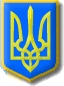 